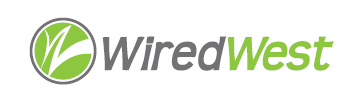 AgendaWiredWest Board of Directors MeetingCummington Community House33 Main Street, Cummington MA 01026Wednesday, October17, 2018, 7:00 pmWelcome and Introductions								 	 5 minutesApproval of Minutes										 5 minutes  September 12 & October 3, 2018Report from the Chair									5 minutesFinancial update										10 minutesReading of bylaws changes									30 minutesFinish review of Town Agreement with WW							60 minutesMLP accounting										10 minutesTown updates											10 minutesOther Director Input 									             10 minutesConfirm and Schedule next BoD meetings							 5 minutesOther business which could not be reasonably foreseen within 48 hours of meetingAdjourn 